SERVIÇO PÚBLICO FEDERAL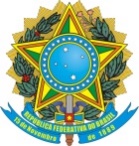 MINISTÉRIO DA EDUCAÇÃO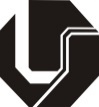 UNIVERSIDADE FEDERAL DE UBERLÂNDIAPRÓ-REITORIA DE PESQUISA E PÓS-GRADUAÇÃODiretoria de Pós-GraduaçãoREQUERIMENTO DE MATRÍCULA	O(A) discente, abaixo identificado(a), vem requerer de V.Sa. sua matrícula nas disciplinas abaixo, declarando estar ciente das Normas de Matrícula.	O(A) discente, abaixo identificado(a), vem requerer de V.Sa. sua matrícula nas disciplinas abaixo, declarando estar ciente das Normas de Matrícula.	O(A) discente, abaixo identificado(a), vem requerer de V.Sa. sua matrícula nas disciplinas abaixo, declarando estar ciente das Normas de Matrícula.Programa de Pós-Graduação em HistóriaPrograma de Pós-Graduação em HistóriaPrograma de Pós-Graduação em HistóriaNível:    Mestrado           Doutorado           Aluno EspecialNível:    Mestrado           Doutorado           Aluno EspecialNível:    Mestrado           Doutorado           Aluno EspecialMatrícula: Matrícula: Matrícula: Aluno:Aluno:Aluno:Endereço:Endereço:Endereço:Bairro:Bairro:Bairro:Cidade:UF:CEP:E-mail: E-mail: E-mail: Telefone celular:Telefone celular:Telefone celular:Telefone residencial:Telefone residencial:Telefone residencial:CódigoTurmaNome da DisciplinaDeclaramos, que o(a) discente entregou as seguintes cópias legíveis:(   ) Registro Civil (duas cópias simples)	(   ) Certificado de Conclusão – Graduação (uma cópia)(   ) RG (uma cópia simples)	(   ) Diploma de Graduação (duas cópias)(   ) CPF (uma cópia simples)	(   ) Certificado de Conclusão – Mestrado (uma cópia)(   ) Título de Eleitor (uma cópia simples)	(   ) Diploma de Mestrado (duas cópias)Estrangeiro(a)(   ) RNE e CPF (duas cópias simples)	(   ) Registro Civil e diploma(s) (duas cópias simples traduzidas)(   ) Passaporte (duas cópias simples)	(   ) Visto de permanência (duas cópias simples)	Nestes termos, pede deferimento.Uberlândia, ______ de _________________ de ______________________________________________________Assinatura do(a) Discente_______________________________________________Assinatura do(a) Coordenador(a) do Curso